СП «Детский сад «Колокольчик» ГБОУ ООШ с .Стюхино                    Фотоотчет информационных стендов по организации питания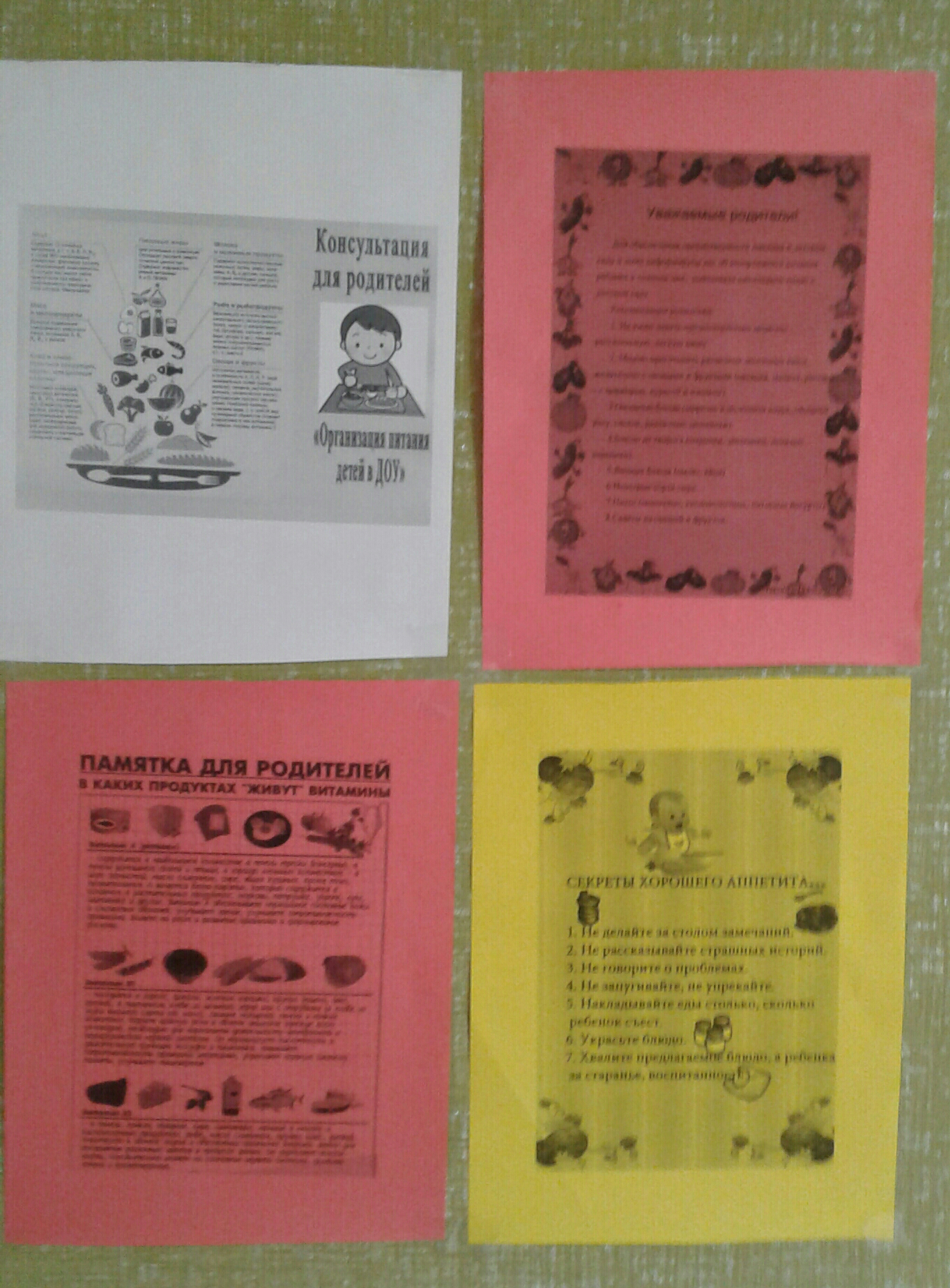 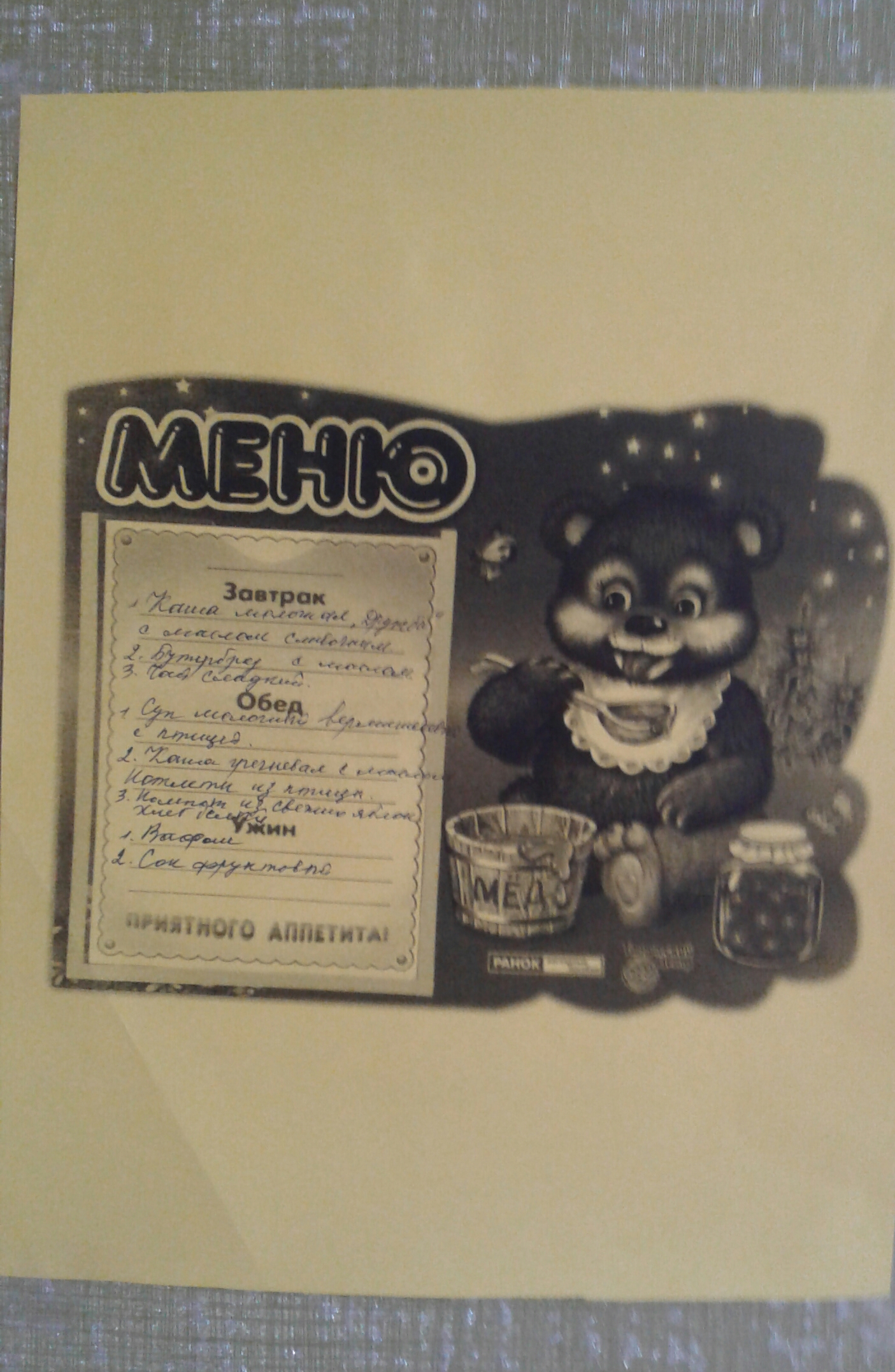 